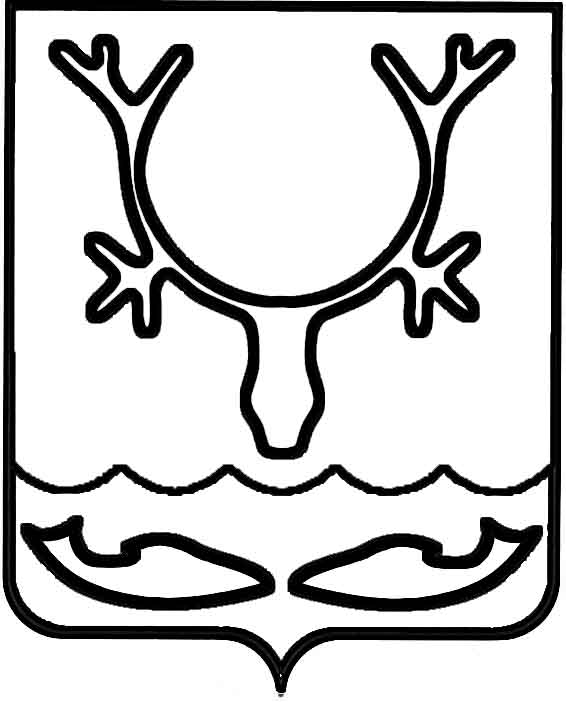 Администрация муниципального образования
"Городской округ "Город Нарьян-Мар"ПОСТАНОВЛЕНИЕОб утверждении Порядка организации                       и проведения конкурса профессионального мастерства "Лучший флорист" и Положения         о проведении онлайн-конкурса "Лучший зимний букет"В соответствии с пунктом 7 статьи 78 Бюджетного кодекса Российской Федерации, пунктом 33 части 1 статьи 16 Федерального закона от 06.10.2003 
№ 131-ФЗ "Об общих принципах организации местного самоуправления в Российской Федерации", Федеральным законом от 24.07.2007 № 209-ФЗ "О развитии малого 
и среднего предпринимательства в Российской Федерации", постановлением Правительства Российской Федерации от 18.09.2020 № 1492 "Об общих требованиях 
к нормативным правовым актам, муниципальным правовым актам, регулирующим предоставление субсидий, в том числе грантов в форме субсидий, юридическим лицам, индивидуальным предпринимателям, а также физическим лицам - производителям товаров, работ, услуг, и о признании утратившими силу некоторых актов Правительства Российской Федерации и отдельных положений некоторых актов Правительства Российской Федерации", муниципальной программой муниципального образования "Городской округ "Город Нарьян-Мар" "Развитие предпринимательства 
в муниципальном образовании "Городской округ "Город Нарьян-Мар", утвержденной постановлением Администрации МО "Городской округ "Город Нарьян-Мар" 
от 31.08.2018 № 584, Администрация муниципального образования "Городской округ "Город Нарьян-Мар"П О С Т А Н О В Л Я Е Т:1. Утвердить Порядок организации и проведения конкурса профессионального мастерства "Лучший флорист" (Приложение 1).2. Утвердить Положение о проведении онлайн-конкурса "Лучший зимний букет" (Приложение 2).3. Утвердить состав конкурсной комиссии (Приложение 3).4. Настоящее постановление вступает в силу после его официального опубликования.Приложение 1к постановлению Администрациимуниципального образования"Городской округ "Город Нарьян-Мар"от 10.08.2022 № 1005Порядок организации и проведения конкурсапрофессионального мастерства "Лучший флорист" 
I. Общие положения1. Настоящий Порядок организации и проведения конкурса профессионального мастерства "Лучший флорист" (далее – Порядок) устанавливает расходное обязательство в целях выполнения Администрацией муниципального образования "Городской округ "Город Нарьян-Мар" полномочий, определенных пунктом 33 
части 1 статьи 16 Федерального закона от 06.10.2003 № 131-ФЗ "Об общих принципах организации местного самоуправления в Российской Федерации", в части содействия развитию малого и среднего предпринимательства и осуществляется в рамках реализации муниципальной программы муниципального образования "Городской округ "Город Нарьян-Мар" "Развитие предпринимательства в муниципальном образовании "Городской округ "Город Нарьян-Мар", утвержденной постановлением Администрации МО "Городской округ "Город Нарьян-Мар" от 31.08.2018 № 584. 2. Настоящий Порядок определяет порядок проведения конкурсного отбора, состав и порядок работы конкурсной комиссии, условия и порядок предоставления грантов в форме субсидий, требования к отчетности, осуществление контроля (мониторинга) за соблюдением условий и порядка предоставления грантов в форме субсидий субъектам малого и среднего предпринимательства (далее – грант в форме субсидии), сроков возврата гранта в форме субсидий и ответственность за их нарушение.3. Понятия, используемые в настоящем Порядке:3.1. Грант в форме субсидии – это бюджетные средства муниципального образования "Городской округ "Город Нарьян-Мар" (далее – городской бюджет), предоставляемые субъектам малого и среднего предпринимательства – победителям конкурса;3.2. Субъект малого и среднего предпринимательства – хозяйствующий субъект (юридическое лицо или индивидуальный предприниматель), отнесенный 
в соответствии с условиями, установленными Федеральным законом от 24.07.2007 
№ 209-ФЗ "О развитии малого и среднего предпринимательства в Российской Федерации" (далее – Федеральный закон от 24.07.2007 № 209-ФЗ), к малым предприятиям, в том числе к микропредприятиям, средним предприятиям, сведения 
о которых внесены в Единый реестр субъектов малого и среднего предпринимательства;3.3. Участники конкурсного отбора – субъекты малого и среднего предпринимательства, осуществляющие деятельность в сфере розничной торговли цветами и другими растениями на территории муниципального образования "Городской округ "Город Нарьян-Мар", представившие заявку на участие 
в конкурсном отборе;3.4. Конкурсный отбор – отбор участников конкурса профессионального мастерства "Лучший флорист", осуществляемый конкурсной комиссией 
в соответствии с установленными условиями и требованиями настоящего Порядка;3.5. Получатель гранта в форме субсидии – участник конкурсного отбора, заключивший с Администрацией муниципального образования "Городской 
округ "Город Нарьян-Мар" Договор о предоставлении гранта в форме субсидии 
(далее – Договор);3.6. Конкурсная комиссия – комиссия по проведению конкурса профессионального мастерства "Лучший флорист", осуществляющая рассмотрение заявок на участие в конкурсном отборе профессионального мастерства "Лучший флорист" среди субъектов малого и среднего предпринимательства и оценку участников конкурсного отбора (согласно Приложению 2 к настоящему Порядку), 
по итогам которой определяется победитель;3.7. Работники – физические лица, вступившие в трудовые отношения 
с субъектами малого и среднего предпринимательства в установленном законодательством Российской Федерации порядке;3.8. Аффилированные лица – физические и (или) юридические лица, способные оказывать влияние на деятельность участника конкурсного отбора, осуществляющего предпринимательскую деятельность. Понятие аффилированности определяется статьей 4 Закона РСФСР от 22.03.1991 № 948-1 "О конкуренции и ограничении монополистической деятельности на товарных рынках";3.9. Органы муниципального финансового контроля – структурное подразделение Администрации муниципального образования "Городской округ "Город Нарьян-Мар", органы внешнего муниципального финансового контроля, уполномоченные на организацию и проведение на территории муниципального образования "Городской округ "Город Нарьян-Мар" проверок соблюдения получателем субсидии условий и порядка предоставления субсидий и иных требований, установленных настоящим Порядком;3.10. Нецелевое использование бюджетных средств – использование средств гранта в форме субсидии в целях, не соответствующих полностью или частично видам затрат, установленных настоящим Порядком и Договором.4. Целью проведения конкурса профессионального мастерства "Лучший флорист" является содействие развитию малого и среднего предпринимательства 
на территории муниципального образования "Городской округ "Город Нарьян-Мар", популяризация искусства фитодизайна, подъем престижа профессии флориста, стимулирование развития цветочного сервиса, стимулирование граждан к занятию предпринимательской деятельностью.5. Главным распорядителем бюджетных средств, до которого как получателю бюджетных средств доведены в установленном порядке лимиты бюджетных обязательств на предоставление гранта в форме субсидии на соответствующий финансовый год и плановый период, является Администрация муниципального образования "Городской округ "Город Нарьян-Мар" (далее – главный распорядитель бюджетных средств).6. Организатором конкурса "Лучший флорист" является Администрация муниципального образования "Городской округ "Город Нарьян-Мар" в лице управления экономического и инвестиционного развития Администрации муниципального образования "Городской округ "Город Нарьян-Мар" (далее – организатор конкурсного отбора).7. Победитель конкурса "Лучший флорист" определяется конкурсной комиссией по результатам конкурсного отбора.8. Победитель конкурса "Лучший флорист" получает грант в форме субсидии, который предоставляется на безвозмездной и безвозвратной основе в пределах бюджетных ассигнований, предусмотренных решением Совета городского округа "Город Нарьян-Мар" о бюджете муниципального образования "Городской округ "Город Нарьян-Мар" на очередной финансовый год и на плановый период, лимитов бюджетных обязательств, утвержденных в установленном порядке, на цели, предусмотренные настоящим Порядком.9. Участники конкурсного отбора должны соответствовать следующим критериям:9.1. Должны соответствовать требованиям статьи 4 Федерального закона 
от 24.07.2007 № 209-ФЗ;9.2. Не должны относиться к субъектам малого и среднего предпринимательства, указанным в частях 3, 4 статьи 14 Федерального закона 
от 24.07.2007№ 209-ФЗ;9.3. Должны быть включены в Единый реестр субъектов малого и среднего предпринимательства;9.4. Должны осуществлять деятельность на территории муниципального образования "Городской округ "Город Нарьян-Мар".10. Информация о грантах в форме субсидий размещается на едином 
портале бюджетной системы Российской Федерации в информационно-телекоммуникационной сети "Интернет" (далее – единый портал) при формировании проекта решения Совета городского округа "Город Нарьян-Мар" "О бюджете муниципального образования "Городской округ "Город Нарьян-Мар" на очередной финансовый год и на плановый период" или проекта решения Совета городского округа "Город Нарьян-Мар" "О внесении изменений в решение "О бюджете муниципального образования "Городской округ "Город Нарьян-Мар" на очередной финансовый год и на плановый период".II. Конкурсная комиссия11. Конкурсная комиссия состоит из председателя конкурсной комиссии, заместителя председателя конкурсной комиссии, членов конкурсной комиссии 
и секретаря конкурсной комиссии. Секретарь конкурсной комиссии не обладает правом голоса.Конкурсная комиссия состоит из 8 человек.12. Секретарем конкурсной комиссии является начальник отдела инвестиционной политики и предпринимательства управления экономического 
и инвестиционного развития Администрации муниципального образования "Городской округ "Город Нарьян-Мар" или лицо, исполняющее его обязанности. 13. Руководит конкурсной комиссией и председательствует на ее заседании председатель конкурсной комиссии. В случае отсутствия председателя конкурсной комиссии руководство деятельностью конкурсной комиссии осуществляет заместитель председателя конкурсной комиссии. 14. Заседание конкурсной комиссии считается правомочным, если на нем присутствует не менее половины от установленного числа членов конкурсной комиссии.15. В своей деятельности конкурсная комиссия руководствуется законодательством Российской Федерации и настоящим Порядком.16. В случае, если член конкурсной комиссии прямо или косвенно заинтересован в итогах конкурса или имеются иные обстоятельства, способные повлиять на участие члена конкурсной комиссии в работе конкурсной комиссии, он обязан проинформировать об этом конкурсную комиссию до начала рассмотрения заявок 
на участие в конкурсе профессионального мастерства "Лучший флорист" (далее – заявка), а также должен быть отстранен от участия в заседании конкурсной комиссии до официального размещения результатов конкурса на сайте Администрации муниципального образования "Городской округ "Город Нарьян-Мар" 
в информационно-телекоммуникационной сети "Интернет".Для целей настоящего Порядка под личной заинтересованностью члена конкурсной комиссии понимается возможность получения доходов в виде денег, иного имущества, в том числе имущественных прав, услуг имущественного характера, результатов выполненных работ или каких-либо выгод (преимуществ) членом конкурсной комиссии и (или) состоящими с ним в близком родстве 
или свойстве лицами (родителями, супругами, детьми, братьями, сестрами, а также братьями, сестрами, родителями, детьми супругов и супругами детей), гражданами 
или организациями, с которыми член конкурсной комиссии и (или) лица, состоящие 
с ним в близком родстве или свойстве, связаны имущественными, корпоративными 
или иными близкими отношениями.17. К обстоятельствам, способным повлиять на участие члена конкурсной комиссии в работе конкурсной комиссии, относятся:17.1. Участие члена конкурсной комиссии или его близких родственников 
в деятельности организации, являющейся участником конкурсного отбора, в качестве учредителя, члена коллегиального органа, единоличного исполнительного органа 
или работника;17.2. Участие члена конкурсной комиссии или его близких родственников 
в деятельности организации, являющейся учредителем, членом организации, участником конкурсного отбора, в качестве учредителя или единоличного исполнительного органа;17.3. Наличие у члена конкурсной комиссии или его близких родственников договорных отношений с организацией, являющейся участником конкурсного отбора;17.4. Получение членом конкурсной комиссии или его близкими родственниками денежных средств, иного имущества, материальной выгоды (в том числе в виде безвозмездно полученных работ, услуг) от организации, являющейся участником конкурсного отбора;17.5. Наличие у члена конкурсной комиссии или его близких родственников судебных споров с организацией, являющейся участником конкурсного отбора, 
ее учредителем или руководителем;17.6. Участие члена конкурсной комиссии в работе организации, являющейся участником конкурсного отбора, в качестве добровольца.18. Конкурсная комиссия, если ей стало известно о наличии обстоятельств, 
в отношении которых имеется личная заинтересованность члена конкурсной комиссии, или иных обстоятельств, способных повлиять на участие члена конкурсной комиссии в работе конкурсной комиссии, обязана рассмотреть их и принять решение 
о рассмотрении заявки без участия члена конкурсной комиссии в обсуждении соответствующих заявок или в отсутствие члена конкурсной комиссии на заседании конкурсной комиссии.19. Информация о наличии у члена конкурсной комиссии личной заинтересованности в итогах конкурса или иных обстоятельствах, способных повлиять на участие члена конкурсной комиссии в работе конкурсной комиссии, а также решения, принятые конкурсной комиссией по результатам рассмотрения такой информации, указываются в протоколе заседания конкурсной комиссии.20. Член конкурсной комиссии не вправе самостоятельно вступать в личные контакты с участниками конкурсного отбора.21. Член конкурсной комиссии в случае несогласия с решением конкурсной комиссии имеет право письменно выразить особое мнение, которое приобщается 
к протоколу.22. В процессе проведения конкурсного отбора секретарем конкурсной комиссии ведутся протоколы заседаний конкурсной комиссии (далее – протокол), которые подписываются председателем и секретарем конкурсной комиссии 
в течение 2 рабочих дней после проведения заседаний конкурсной комиссии. III. Порядок проведения конкурсного отбора 23. Проведение конкурсного отбора осуществляет организатор конкурсного отбора.24. Организатор конкурсного отбора осуществляет следующие действия:24.1. Издает распоряжение о проведении конкурса профессионального мастерства "Лучший флорист";24.2. Направляет объявление о проведении конкурсного отбора (далее – объявление) в Управление финансов Администрации муниципального образования "Городской округ "Город Нарьян-Мар" (далее – Управление финансов) 
для размещения его на едином портале. Управление финансов публикует объявление на едином портале не позднее 3 рабочих дней до дня начала приема заявок, 
с указанием:24.2.1. Сроков проведения конкурсного отбора, а также информации 
о возможности проведения нескольких этапов конкурсного отбора с указанием сроков и порядка их проведения (при необходимости);24.2.2. Даты начала подачи или окончания приема заявок участников конкурсного отбора, которая не может быть ранее 30-го календарного дня, следующего за днем размещения объявления о проведении конкурсного отбора;24.2.3. Наименования, места нахождения, почтового адреса, адреса электронной почты главного распорядителя бюджетных средств;24.2.4.  Результатов предоставления грантов в форме субсидий в соответствии 
с пунктом 62 настоящего Порядка;24.2.5. Доменного имени или официального сайта главного распорядителя бюджетных средств в информационно-телекоммуникационной сети "Интернет";24.2.6. Требований и критериев к участникам конкурсного отбора в соответствии с пунктами 3.2, 3.3, 9, 25 настоящего Порядка и перечня документов, представляемых участниками конкурсного отбора для подтверждения их соответствия указанным требованиям;24.2.7. Порядка подачи заявок и установленных настоящим Порядком требований, предъявляемых к форме и содержанию заявок, подаваемых участниками конкурсного отбора;24.2.8. Порядка отзыва заявок участников конкурсного отбора, порядка возврата заявок участников конкурсного отбора, определяющего в том числе основания 
для возврата заявок участников конкурсного отбора, порядка внесения изменений 
в заявки участников конкурсного отбора;24.2.9. Правил рассмотрения и оценки заявок участников конкурсного отбора;24.2.10. Порядка предоставления участникам конкурсного отбора разъяснений положений объявления, проведения конкурсного отбора, даты начала и окончания срока их представления;24.2.11. Срока, в течение которого победители конкурсного отбора должны подписать Договор;24.2.12. Условий признания победителя конкурсного отбора уклонившимся 
от заключения Договора, установленных настоящим Порядком;24.2.13. Даты размещения результатов конкурсного отбора на едином портале, на официальном сайте в информационно-телекоммуникационной сети "Интернет" 
и (или) в средствах массовой информации, которая не может быть позднее 
14 календарного дня, следующего за днем определения победителя конкурсного отбора;24.3. Размещает информацию о проведении и результатах конкурсного отбора 
в ближайшем выпуске официального бюллетеня муниципального образования "Городской округ "Город Нарьян-Мар" "Наш город" или общественно-политической газете Ненецкого автономного округа "Няръяна вындер" ("Красный тундровик");24.4. Осуществляет прием и регистрацию заявок;24.5. Консультирует по вопросам, связанным с оформлением документов 
для участия в конкурсном отборе, в течение срока приема заявок;24.6. В течение 5 рабочих дней после окончания приема заявок:24.6.1. Проверяет представленные участником конкурсного отбора документы на комплектность в соответствии с пунктом 50 настоящего Порядка и соответствие требованиям, установленным настоящим Порядком;24.6.2. Проводит проверку соответствия участников конкурсного отбора критериям и требованиям, установленным пунктами 3.2, 3.3, 9, 25 настоящего Порядка;24.6.3. Составляет заключение по каждой поданной заявке, в котором отражает информацию о ее соответствии установленным требованиям;24.7. Оповещает членов конкурсной комиссии о дате, времени и месте проведения заседания конкурсной комиссии;24.8. Направляет членам конкурсной комиссии заключение по каждой поданной заявке не менее чем за 2 рабочих дня до начала проведения конкурсного отбора;24.9. Уведомляет участника конкурсного отбора о результатах конкурсного отбора в течение 5 рабочих дней после подписания протокола заседания конкурсной комиссии;24.10. Ведёт фотофиксацию второго этапа конкурсного отбора;24.11. Организует изготовление дипломов и (или) сувенирной продукции 
для победителей и участников конкурсного отбора.25. Требования, которым должны соответствовать участники конкурсного отбора на дату подачи заявки:25.1. Юридические лица не должны находиться в процессе реорганизации 
(за исключением реорганизации в форме присоединения к юридическому лицу, являющемуся участником конкурсного отбора, другого юридического лица), ликвидации, банкротства, деятельность не приостановлена в порядке, предусмотренном законодательством Российской Федерации, а индивидуальные предприниматели не должны прекратить деятельность в качестве индивидуального предпринимателя;25.2. Не должны являться иностранными юридическими лицами, а также российскими юридическими лицами, в уставном (складочном) капитале которых доля участия иностранных юридических лиц, местом регистрации которых является государство или территория, включенные в утверждаемый Министерством финансов Российской Федерации перечень государств и территорий, предоставляющих льготный налоговый режим налогообложения и (или) не предусматривающих раскрытия и предоставления информации при проведении финансовых операций (офшорные зоны) в отношении таких юридических лиц, в совокупности превышает 
50 процентов;25.3. Не должны являться получателями средств в текущем финансовом году 
из бюджета муниципального образования "Городской округ "Город Нарьян-Мар" (далее – городской бюджет) или из окружного бюджета в соответствии с правовым актом, на основании иных правовых актов на цели, установленные пунктом 4 настоящего Порядка.26. Каждый участник конкурсного отбора, претендующий на получение гранта в форме субсидии, имеет право подать только одну заявку в сроки, указанные 
в объявлении.27. Заявка с прилагаемыми документами может быть направлена по почте, доставлена лично. При любой форме отправки заявки дата ее регистрации будет определяться по дате поступления заявки в Администрацию муниципального образования "Городской округ "Город Нарьян-Мар".28. Участник конкурсного отбора вправе внести изменения в заявку на участие в конкурсном отборе в любое время до истечения срока приема заявок. Изменения, внесенные участником конкурсного отбора, являются неотъемлемой частью заявки.29. Заявка может быть отозвана до даты и времени окончания срока подачи заявок путем направления в адрес организатора конкурсного отбора соответствующего обращения. Отозванные заявки не учитываются при определении количества заявок, представленных на участие в конкурсном отборе.30. При приеме заявки на участие в конкурсном отборе организатор конкурсного отбора регистрирует ее в журнале заявок на участие в конкурсе профессионального мастерства "Лучший флорист" согласно Приложению 1 к настоящему Порядку в день подачи заявки.31. Участник конкурсного отбора вправе направить в письменной форме 
организатору конкурсного отбора запрос о разъяснении положений объявления 
о проведении отбора. В течение 5 рабочих дней с даты поступления запроса организатор конкурсного отбора направляет разъяснения в письменной форме, если указанный запрос поступил организатору конкурса не позднее чем за 7 рабочих дней до дня окончания срока приема заявок. 32. Заявка, поступившая в адрес организатора конкурсного отбора 
после окончания срока приема заявок (в том числе по почте), не регистрируется, 
не допускается к участию в конкурсном отборе и возвращается участнику конкурсного отбора.33. Организатор конкурсного отбора не возмещает участнику конкурсного отбора (в том числе победителю) расходы, понесенные им в связи с его участием 
в конкурсном отборе.34. Основаниями для отклонения заявки участника конкурсного отбора 
на стадии рассмотрения заявок являются: 34.1. Несоответствие критериям и требованиям, установленным настоящим Порядком и (или) пунктами 3.2, 3.3, 9, 25 настоящего Порядка;34.2. Несоответствие представленных документов, установленных в пункте 50 настоящего Порядка, или непредставление (предоставление не в полном объеме) указанных документов, а также иных требований, установленных в объявлении о проведении конкурсного отбора;34.3. Недостоверность представленной информации, в том числе информации 
о месте нахождения и адресе участника конкурсного отбора;34.4. Поступление заявки после окончания срока приема заявок (в том числе 
по почте), установленного в объявлении о проведении конкурсного отбора;34.5. Присутствие обстоятельств, указанных в части 5 статьи 14 Федерального закона от 24.07.2007 № 209-ФЗ.35. Конкурсный отбор проходит в два этапа.35.1. На первом этапе конкурсная комиссия:35.1.1. Рассматривает заключения, представленные организатором конкурсного отбора, по каждой поданной заявке на соответствие условиям предоставления гранта 
в форме субсидии и требованиям, установленным настоящим Порядком;35.1.2. Составляет и утверждает список участников конкурсного отбора, допущенных к участию в конкурсном отборе, и список участников конкурсного отбора, не допущенных к участию в конкурсном отборе, заявки которых отклонены согласно пункту 34 настоящего Порядка.36. Решение конкурсной комиссии фиксируется в протоколе заседания конкурсной комиссии.37. Участник конкурсного отбора, заявка которого не соответствует условиям предоставления гранта в форме субсидии и требованиям, установленным настоящим Порядком, не допускается ко второму этапу конкурсного отбора.Организатор конкурсного отбора в течение 2 рабочих дней со дня подписания протокола заседания конкурсной комиссии уведомляет участника конкурсного отбора об отклонении заявки.38. Участник конкурсного отбора, заявка которого соответствует условиям предоставления гранта в форме субсидии и требованиям, установленным настоящим Порядком, допускается ко второму этапу конкурсного отбора.Организатор конкурсного отбора в течение 2 рабочих дней со дня подписания протокола заседания конкурсной комиссии уведомляет участника конкурсного отбора о допуске ко второму этапу конкурсного отбора.39. Участнику конкурсного отбора, допущенному ко второму этапу конкурсного отбора, присваивается порядковый номер согласно списку участников конкурсного отбора, допущенных к участию в конкурсном отборе в соответствии с протоколом конкурсной комиссии.40. Второй этап конкурсного отбора – выполнение практического задания.40.1. Выполнение практического задания позволяет членам конкурсной комиссии оценить навыки участника конкурсного отбора, владение передовыми приемами и методами труда, умение квалифицированно использовать инструменты;40.2. Каждый участник конкурсного отбора в течение 120 минут должен изготовить флористическую композицию на каркасе на тему "Зимний букет".Для выполнения практического задания участникам конкурсного отбора предоставляются равноценные рабочие места;40.3. Участники конкурсного отбора приступают к выполнению практического задания одновременно, старт для работы дает председатель конкурсной комиссии.Приветствуется оформление цветочной композиции декором, отражающим тематику национального (ненецкого) стиля (фигурки, изображения флоры и фауны Ненецкого автономного округа, чума, кукол в национальной одежде, сухоцветы
и т.п.), и/или использование символов города Нарьян-Мара, заранее приготовленных 
и принесенных участником конкурсного отбора в день проведения конкурсного отбора. Декор не должен превышать более 15 (Пятнадцати) процентов от общей флористической композиции;40.4. Составляющие для флористической композиции указаны в Приложении 6 к настоящему Порядку и могут быть изменены участниками конкурсного отбора 
при необходимости не более чем на 30 (тридцать) процентов составляющими 
для флористической композиции, не указанными в Приложении 6 к настоящему Порядку.Составляющие для флористической композиции могут быть использованы участниками конкурсного отбора частично, но не более количества, указанного 
в Приложении 6 к настоящему Порядку.Составляющие для флористической композиции и инвентарь приобретаются самостоятельно и доставляются участником конкурсного отбора в день проведения конкурса профессионального мастерства "Лучший флорист";40.5. Участник конкурсного отбора по истечении времени, отведенного 
на изготовление флористической композиции, презентует ее для оценки членами конкурсной комиссии. 41. Члены конкурсной комиссии присутствуют в рабочей зоне конкурса 
и наблюдают за работой конкурсантов в течение всего времени проведения конкурса. Каждый член конкурсной комиссии дает оценку участнику конкурсного отбора 
и вносит результаты в оценочную ведомость конкурса профессионального мастерства "Лучший флорист" согласно Приложению 2 к настоящему Порядку. При необходимости члены конкурсной комиссии имеют право задавать вопросы участникам конкурсного отбора для объективной оценки участников конкурсного отбора.42. Секретарь конкурсной комиссии определяет среднее арифметическое значение оценки каждой заявки, рассчитанное как отношение суммы всех значений оценок к числу членов комиссии, принимавших участие в оценке заявок. Формирует итоговую ведомость конкурса профессионального мастерства "Лучший флорист"
с присвоением участнику конкурсного отбора порядкового номера, начиная 
от большего значения к меньшему, согласно Приложению 3 к настоящему Порядку. Средним арифметическим значением оценки считается балл с округлением 
до одного десятичного знака после запятой.43. Победителями конкурса "Лучший флорист" признаются трое участников конкурсного отбора, набравшие наибольшее количество баллов согласно итоговой ведомости, которым по мере убывания количества баллов присваиваются первое, второе и третье места.В случае если на участие в конкурсном отборе подано две заявки, конкурсный отбор проводится в соответствии с требованиями настоящего Порядка. Победителям конкурсного отбора присваиваются первое, второе места по мере убывания количества набранных ими баллов.В случае, если несколько заявок имеют одинаковое количество баллов, 
то победителем признается заявка, зарегистрированная ранее.44. Решение конкурсной комиссии фиксируется в протоколе заседания конкурсной комиссии.45. Конкурсный отбор признается несостоявшимся в случаях:45.1. Если в течение срока, установленного для подачи заявок, не подана 
ни одна заявка на участие в его проведении;45.2. Если в течение срока, установленного для подачи заявок, подана одна заявка на участие в его проведении;45.3. Если все заявки, поданные на участие в конкурсном отборе, 
не соответствуют требованиям, определенным настоящим Порядком.46. Решение о признании конкурсного отбора несостоявшимся вносится 
в протокол заседания конкурсной комиссии.47. Организатор конкурсного отбора:47.1. Не позднее 14 календарного дня, следующего за днем подписания протокола заседания конкурсной комиссии размещает на официальном сайте Администрации муниципального образования "Городской округ "Город Нарьян-Мар" в информационно-телекоммуникационной сети "Интернет" и направляет в Управление финансов для опубликования на едином портале информацию о результатах конкурсного отбора;Управление финансов публикует информацию о результатах рассмотрения заявок, содержащую следующие сведения:47.1.1. Дату, время и место проведения рассмотрения заявок;47.1.2. Дату, время и место оценки заявок;47.1.3. Информацию об участнике конкурсного отбора, заявки которого были рассмотрены;47.1.4. Информацию об участнике конкурсного отбора, которому было отказано в предоставлении гранта в форме субсидии, с указанием оснований отказа, в том числе положений объявления, которым не соответствуют такие заявки;47.1.5. Последовательность оценки заявок участников конкурсного отбора, присвоенные заявкам участников конкурсного отбора значения по каждому 
из предусмотренных показателей оценки заявок участников конкурсного отбора, принятое на основании результатов оценки заявок решение о присвоении таким заявкам порядковых номеров;47.1.6. Наименование получателя гранта в форме субсидии, с которым заключается Договор, и размер предоставляемого ему гранта в форме субсидии;47.2. В течение 5 рабочих дней со дня подписания протокола заседания конкурсной комиссии письменно направляет участнику конкурсного отбора уведомление о результатах проведения конкурсного отбора (далее – уведомление) 
с предложением победителю конкурсного отбора заключить Договор.48. Победитель конкурсного отбора вправе отказаться от гранта в форме субсидии, направив организатору конкурсного отбора письменный отказ в течение 
5 рабочих дней после получения уведомления. В случае отказа победителя от гранта 
в форме субсидии денежные средства не подлежат выплате. IV. Условия и порядок предоставления гранта в форме субсидии49. На дату подачи заявки участник конкурсного отбора должен соответствовать критериям и требованиям, указанным в пунктах 3.2, 3.3, 9, 25 настоящего Порядка.50. Участник конкурсного отбора в установленный в объявлении срок 
и в соответствии с установленными условиями предоставления гранта в форме субсидии и требованиями, установленными настоящим Порядком, представляет организатору конкурсного отбора следующие документы: 50.1. Заявку по форме согласно Приложению 4 к настоящему Порядку;50.2. Заявление о соответствии вновь созданного юридического лица и вновь зарегистрированного индивидуального предпринимателя условиям отнесения 
к субъектам малого и среднего предпринимательства согласно Приложению 5 
к настоящему Порядку. Заявление предоставляется участниками конкурсного отбора, имеющими отметку "вновь созданный" в Едином реестре субъектов малого и среднего предпринимательства на дату подачи заявления;50.3. Копию паспорта: вторая, третья страницы, место жительства – 
для индивидуальных предпринимателей или копию учредительных документов 
(устав) – для юридических лиц;50.4. Копии документов, подтверждающих владение (пользование) объектами недвижимого имущества (используемого для осуществления предпринимательской деятельности), расположенными на территории муниципального образования "Городской округ "Город Нарьян-Мар";50.5. Копии документов, подтверждающие трудовые отношения между работником и участником конкурсного отбора, в случае участия работника субъекта малого и среднего предпринимательства в конкурсном отборе;50.6. Согласие участника на обработку, распространение персональных данных (публикацию (размещение) в информационно-телекоммуникационной сети "Интернет" информации об участнике отбора, о подаваемом участником отбора заявке, иной информации об участнике отбора, связанной с соответствующим отбором) 
в соответствии с требованиями Федерального закона от 27.07.2006 N 152-ФЗ 
"О персональных данных".51. Все листы документов, входящих в состав заявки на участие в конкурсном отборе, указанных в пункте 50 настоящего Порядка, должны быть сшиты в один том(а), имеющий сквозную нумерацию листов и соответствующую опись, скрепленный печатью участника конкурсного отбора (при наличии). На обратной стороне тома проставляется надпись: "Всего пронумеровано и прошито ___ листов", дата, личная подпись лица, уполномоченного на заверение копий документов, расшифровка подписи (фамилия, инициалы) и печать участника конкурсного отбора (при наличии).52. Ответственность за достоверность представленных сведений в составе заявки возлагается на участника конкурсного отбора, предоставляющего заявку.53. Документы, указанные в пункте 50 настоящего Порядка, могут быть представлены представителем участника конкурсного отбора. В этом случае представитель участника конкурсного отбора дополнительно представляет копию паспорта гражданина Российской Федерации и копию доверенности, подтверждающей полномочия на осуществление действий от имени участника конкурсного отбора, удостоверенной надлежащим образом, выданные на его имя. 54. Предоставляя все материалы к заявке на участие в конкурсном отборе, участник конкурсного отбора дает свое согласие на обработку персональных данных, публикацию (размещение) в информационно-телекоммуникационной сети "Интернет", в печатных изданиях информации об участнике конкурсного отбора, о подаваемой участником конкурсного отбора заявке, иной информации об участнике конкурсного отбора, связанной с конкурсным отбором по предоставлению гранта в форме субсидии, а также согласие на передачу персональных данных третьим лицам.55. В рамках информационного взаимодействия организатор конкурсного отбора запрашивает в течение 3 трех рабочих дней с даты регистрации заявки следующие документы в отношении участников конкурсного отбора:55.1. Выписку из Единого государственного реестра юридических лиц 
(для участников конкурсного отбора – юридических лиц);55.2. Выписку из Единого государственного реестра индивидуальных предпринимателей (для участников конкурсного отбора – индивидуальных предпринимателей).56. Порядок и сроки рассмотрения документов указаны в пункте 24.6 настоящего Порядка.57. В предоставлении грантов в форме субсидий отказывается в случае, если:57.1. Победитель конкурсного отбора признан уклонившимся от заключения Договора;57.2. Не соблюдены условия и требования предоставления гранта в форме субсидии, предусмотренные настоящим Порядком.58. Победители конкурса награждаются дипломом и (или) сувенирной продукцией и грантом в форме субсидии в размере:- 1 место – 100 000 (Сто тысяч) рублей;- 2 место – 80 000 (Восемьдесят тысяч) рублей;- 3 место – 50 000 (Пятьдесят тысяч) рублей.59. С победителем конкурсного отбора в течение 15 рабочих дней с даты подписания протокола о результатах конкурсного отбора заключается Договор 
в соответствии с типовой формой, установленной Управлением финансов.Изменения и дополнения к Договору оформляются дополнительным соглашением, в том числе дополнительным соглашением о расторжении Договора 
(при необходимости), которое является неотъемлемой частью Договора, по форме, установленной Управлением финансов.60. В случае если по истечении срока, установленного в пункте 59 настоящего Порядка, Договор со стороны победителя конкурсного отбора не подписан, то он признается уклонившимся от подписания Договора, грант в форме субсидии 
не предоставляется.61. Договором предусматриваются условия и порядок предоставления гранта 
в форме субсидий; согласие получателя гранта в форме субсидий на осуществление главным распорядителем бюджетных средств и органом муниципального финансового контроля проверок соблюдения им условий и порядка предоставления гранта в форме субсидий; показатели результативности (с установлением их значений на период заключения Договора); порядок возврата гранта в форме субсидий в случае нарушения условий, установленных при его предоставлении; условие, при котором в случае уменьшения главному распорядителю бюджетных средств как получателю бюджетных средств ранее доведенных лимитов бюджетных обязательств, приводящее 
к невозможности предоставления гранта в форме субсидий в размере, определенном 
в Договоре, производится согласование новых условий Договора или расторжение Договора при недостижении согласия по новым условиям.62. Показателями результативности являются:62.1. Сохранение рабочих мест (включая индивидуального предпринимателя);62.2. Осуществление деятельности получателями грантов в форме субсидий 
не менее одного года с даты заключения Договора;62.3. Осуществление предпринимательской деятельности на территории муниципального образования "Городской округ "Город Нарьян-Мар", классифицированной по общероссийскому классификатору территорий муниципальных образований 11851000, не менее одного года с даты подписания Договора;62.4. Осуществление предпринимательской деятельности по виду экономической деятельности (ОКВЭД), по которому предоставлен грант в форме субсидии.Сроки представления получателем грантов в форме субсидий отчетности 
о достижении показателей результативности и перечень подтверждающих документов устанавливаются Договором.63. Значения показателей результативности устанавливаются на период заключения Договора.64. Средства гранта в форме субсидии должны быть использованы в течение 
1 года со дня перечисления гранта в форме субсидии на расчетный счет получателя гранта в форме субсидии.65. Средства гранта в форме субсидии используются для осуществления предпринимательской деятельности, а именно на расходы, связанные с:65.1. Приобретением оборудования (холодильная камера для цветов, кассовый аппарат и т.п.), мебели и инвентаря (флористический нож, секатор, ножницы, ножницы-секатор, шиподер, кусачки, клеевой термопистолет и другие);65.2. Профессиональной переподготовкой и повышением квалификации субъекта малого и среднего предпринимательства либо персонала, за исключением стоимости проезда и проживания к месту обучения и обратно;65.3. Арендой нежилых зданий или помещений. 66. За счет средств гранта в форме субсидии запрещается приобретать:66.1. Иностранную валюту, за исключением операций, осуществляемых 
в соответствии с валютным законодательством Российской Федерации
при закупке (поставке) высокотехнологичного импортного оборудования, сырья 
и комплектующих изделий;66.2. Товары (услуги) у аффилированных лиц.67. Организатор конкурсного отбора в течение 5 рабочих дней после заключения Договора готовит проект распоряжения о перечислении денежных средств 
на предоставление гранта в форме субсидии.68. Перечисление гранта в форме субсидии осуществляет главный распорядитель бюджетных средств в лице отдела бухгалтерского учета и отчетности Администрации муниципального образования "Городской округ "Город Нарьян-Мар" на основании распоряжения о предоставлении гранта в форме субсидии не позднее 
10 рабочих дней с даты издания распоряжения о предоставлении гранта в форме субсидии на расчетный счет победителя, открытый в учреждениях Центрального банка Российской Федерации или кредитной организации, по реквизитам, указанным 
в Договоре.69. Грант в форме субсидии считается предоставленным в день списания средств со счета Администрации муниципального образования "Городской округ "Город Нарьян-Мар" на расчетный счет получателя гранта в форме субсидии.V. Требования к отчетности70. Получатель гранта в форме субсидии несет ответственность за нецелевое использование бюджетных средств в соответствии с законодательством Российской Федерации.71. Получатель гранта в форме субсидии представляет организатору конкурсного отбора:71.1. В течение 1 года со дня предоставления гранта в форме субсидии – отчет об использовании гранта в форме субсидии согласно форме, установленной Договором, с приложением подтверждающих документов (договоры, счета-фактуры, товарно-транспортные накладные, акты выполненных работ, платежные поручения или товарные чеки унифицированной формы и т.п.);71.2. В срок до 15 числа месяца, следующего за месяцем окончания действия Договора, – отчет о достижении показателей результативности в соответствии 
с формой, установленной Договором (с приложением подтверждающих документов);71.3. В срок до 15 числа месяца, следующего за месяцем окончания действия Договора, – информацию об уплаченных налогах, сборах, страховых взносах 
(в разрезе налогов) и иных перечислениях в городской бюджет, которые производились в период действия настоящего Договора (в произвольной форме).72. Порядок утверждения отчета об использовании гранта в форме субсидии:72.1. Проверку отчета проводит организатор конкурсного отбора в течение 
10 рабочих дней с даты получения отчета;72.2. Отчет рассматривается на заседании конкурсной комиссии в течение 
20 рабочих дней после проведения проверки;72.3. При необходимости получатель гранта в форме субсидии может быть приглашен на заседание конкурсной комиссии;72.4. Решение об утверждении отчета об использовании гранта в форме субсидии оформляется протоколом.VI. Требования об осуществлении контроля (мониторинга) за соблюдением условий и порядка предоставления 
грантов в форме субсидии и ответственность за их нарушение73. Соблюдение условий и порядка предоставления гранта в форме субсидии получателями гранта подлежит обязательной проверке главным распорядителем бюджетных средств и органом муниципального финансового контроля.Организатор конкурса осуществляет мониторинг достижения результатов предоставления гранта в форме субсидии исходя из достижения значений результатов предоставления гранта, определенных Договором, и событий, отражающих факт завершения соответствующего мероприятия по получению результата предоставления  гранта в форме субсидии, в порядке и по типовым формам, установленным Договором.74. Получатель гранта в форме субсидии обязан предоставлять запрашиваемые документы и сведения при осуществлении контроля (мониторинга) и проведении проверок на предмет целевого использования гранта в форме субсидии в течение 
5 рабочих дней с момента получения запроса.75. В случае если средства гранта в форме субсидии не использованы полностью на расходы, связанные с осуществлением предпринимательской деятельности, установленные пунктом 65 настоящего Порядка, получатель гранта в форме субсидии обязан вернуть неиспользованные средства гранта. Возврат гранта осуществляется 
в соответствии с пунктом 77 настоящего Порядка.76. Грант в форме субсидии подлежит возврату в городской бюджет в случае:76.1. Неиспользования в течение 1 года гранта в форме субсидии в размере, указанном в Договоре;76.2. При выявлении факта нецелевого использования гранта в форме субсидии и/или ненадлежащего исполнения Договора;76.3. Использования гранта в форме субсидии на расходы, указанные 
в пункте 66 настоящего Порядка;76.4. Нарушения получателем гранта в форме субсидии условий предоставления гранта в форме субсидии, установленных настоящим Порядком и заключенным Договором, выявленные в том числе по фактам проверок, проведенных главным распорядителем бюджетных средств и/или органом муниципального финансового контроля;76.5. Непредставления получателем гранта в форме субсидии отчетности, предусмотренной настоящим Порядком и заключенным Договором;76.6. Недостижения показателей результативности, установленных в пункте 62 настоящего Порядка.77. Главный распорядитель бюджетных средств направляет получателю гранта в форме субсидии уведомление о возврате гранта в форме субсидии с указанием платежных реквизитов и суммы, подлежащей возврату.Грант в форме субсидии подлежит возврату в городской бюджет в размере, указанном в уведомлении, в течение 15 рабочих дней с даты получения уведомления.78. В случае неисполнения получателем гранта в форме субсидии требований 
о возврате гранта главный распорядитель бюджетных средств передает документы 
в правовое управление Администрации муниципального образования "Городской округ "Город Нарьян-Мар" для принятия мер по взысканию подлежащих возврату бюджетных средств в судебном порядке.79. Получатель гранта в форме субсидии, допустивший нарушения условий предоставления гранта в форме субсидии, требований настоящего Порядка 
и заключенного Договора, в соответствии с Федеральным законом от 24.07.2007 
№ 209-ФЗ лишается права на получение финансовой поддержки в течение 3 лет за счет средств городского бюджета. 80. Возврат средств гранта в форме субсидии в городской бюджет получателем субсидии при недостижении значений результата предоставления субсидии 
не осуществляется в следующих случаях:80.1. В результате документально подтвержденного наступления обстоятельств непреодолимой силы (под обстоятельствами непреодолимой силы понимаются обстоятельства, определяемые в соответствии со статьей 401 Гражданского кодекса Российской Федерации);80.2. В случае смерти получателя гранта в форме субсидии.81. При наличии обстоятельств, указанных в подпункте 80.1 настоящего Порядка, получатель субсидии направляет организатору конкурса в срок до 15 числа месяца, следующего за месяцем окончания действия Договора, обращение 
в произвольной форме с указанием обстоятельств, предусмотренных подпунктом 80.1 настоящего Порядка, повлиявших на недостижение значений результата предоставления субсидии, заверенное получателем субсидии и печатью (при наличии печати), с приложением подтверждающих документов.82. Организатор конкурса направляет на рассмотрение Комиссии представленные в соответствии с пунктом 81 настоящего Порядка получателем гранта в форме субсидии обращение и документы.83. Комиссия рассматривает обращение и документы, представленные Получателем гранта в форме субсидии в соответствии с пунктом 82 настоящего Порядка, и выносит одно из следующих решений:83.1. О признании обстоятельств непреодолимой силы препятствующими достижению значений результата предоставления гранта в форме субсидии 
и об освобождении получателя субсидии от возврата средств субсидии в городской бюджет в соответствии с пунктами 76 настоящего Порядка;83.2. О непризнании обстоятельств непреодолимой силы препятствующими достижению значений результата предоставления гранта в форме субсидии и об отказе в освобождении Получателя субсидии от возврата средств субсидии в городской бюджет в соответствии с пунктами 76 и 77 настоящего Порядка.Решение Комиссии оформляется в форме протокола.Информация о принятом Комиссией решении направляется получателю гранта в форме субсидии в срок не позднее пяти рабочих дней, следующих за днем принятия решения Комиссии.84. При наличии обстоятельств, указанных в пункте 80.2 настоящего Порядка, решение об освобождении гранта в форме субсидии от возврата средств субсидии 
в городской бюджет в соответствии с пунктом 76 настоящего Порядка принимается Комиссией на основании выписки из единого государственного реестра индивидуальных предпринимателей, полученной в налоговом органе в порядке межведомственного взаимодействия.Решение, указанное в абзаце первом настоящего пункта, оформляется в форме протокола.Приложение 1к Порядку организации и проведения
конкурса профессионального мастерства
"Лучший флорист" Журнал заявок на участие в конкурсе профессионального мастерства
"Лучший флорист" Приложение 2к Порядку организации и проведения конкурса 
профессионального мастерства 
"Лучший флорист" Оценочная ведомость конкурса профессионального мастерства
"Лучший флорист" Фамилия И.О. члена конкурсной комиссии: Приложение 3к Порядку организации и проведения
конкурса профессионального мастерства
"Лучший флорист" Итоговая ведомость конкурса профессионального мастерства
"Лучший флорист" Приложение 4к Порядку организации и проведения
конкурса профессионального мастерства
"Лучший флорист" Главе муниципального образования "Городской округ "Город Нарьян-Мар"_____________________________________от___________________________________адрес: _______________________________тел. _________________________________Заявкана участие в конкурсе профессионального мастерства "Лучший флорист"_______________________________________________________________________(полное наименование юридического лица, индивидуального предпринимателя) _______________________________________________________________________(с указанием места регистрации (места жительства))Юридический адрес: _____________________________________________________Фактическое местонахождение:____________________________________________Почтовый адрес:_________________________________________________________Номер контактного телефона/факса: ________________________________________Электронная почта _______________________________________________________ИНН/КПП ______________________________________________________________ОГРН № _______________________________________________________________ОКПО__________________________________________________________________Дата регистрации юридического лица (индивидуального предпринимателя) _______________________________________________________________________Паспортные данные (серия, номер, кем и когда выдан), для индивидуальных предпринимателей_______________________________________________________Расчетный счет__________________________________________________________Банк получателя_________________________________________________________Корреспондентский счет__________________________________________________БИК ___________________________________________________________________Прошу рассмотреть документы для участия в конкурсе профессионального мастерства "Лучший флорист" на условиях, установленных Порядком организации 
и проведения конкурса профессионального мастерства "Лучший флорист".К заявке прилагаются следующие документы:1. _____________________________________________________________________;2. _____________________________________________________________________;3. _____________________________________________________________________.Заявляю о том, что на день подачи настоящего заявления в отношении меня как субъекта хозяйственных правоотношений не проводятся процедуры ликвидации, отсутствует решение арбитражного суда о банкротстве и об открытии конкурсного производства, не приостановлена деятельность в порядке, предусмотренном Кодексом Российской Федерации об административных правонарушениях.Подтверждаю, что все изложенные в заявке сведения полностью достоверны; все приложенные к заявке документы действующие и подлинные, все приложенные к заявлению копии выполнены с действующих и подлинных документов; не получал средства из соответствующего бюджета бюджетной системы Российской Федерации в соответствии с иными нормативными правовыми актами, муниципальными правовыми актами на цели, указанные в Порядке.Предупрежден(а) о возможности утраты права на участие в конкурсном отборе и получения гранта в форме субсидии в случае выявления заявленных мной недостоверных сведений или документов.В случае получения гранта в форме субсидии выражаю согласие 
на осуществление главным распорядителем бюджетных средств, предоставившим субсидию, и/или органом муниципального финансового контроля проверок соблюдения условий, целей и порядка предоставления субсидии, организатором конкурсного отбора самостоятельно направлять запросы в уполномоченные органы на получение необходимой информации.С порядком проведения конкурса профессионального мастерства "Лучший флорист" ознакомлен и согласен.К заявлению прилагаются документы на _______ листах._____________   _______________________________________________________        (подпись)                                                                        (расшифровка подписи)Дата подачи заявки: "__" __________ 20__ г.Приложение 5к Порядку организации и проведения
конкурса профессионального мастерства
"Лучший флорист"Главе муниципального образования "Городской округ "Город Нарьян-Мар"от___________________________________________________________________адрес: __________________________________тел. __________________________________Заявление о соответствии вновь созданного юридического лица 
и вновь зарегистрированного индивидуального предпринимателя
условиям отнесения к субъектам малого и среднего предпринимательства, установленным Федеральным законом от 24 июля 2007 г. № 209-ФЗ "О развитии малого и среднего предпринимательства в Российской Федерации"Настоящим заявляю, что _______________________________________________________________________________________________________________(указывается полное наименование юридического лица, фамилия, имя, отчество(последнее - при наличии) индивидуального предпринимателя)ИНН: _____________________________________________________________________(указывается идентификационный номер налогоплательщика (ИНН) юридического лица или физического лица, зарегистрированного в качестве индивидуального предпринимателя)дата государственной регистрации: _____________________________________________________________________(указывается дата государственной регистрации юридического лица или индивидуального предпринимателя)соответствует условиям отнесения к субъектам малого и среднего предпринимательства, установленным Федеральным законом от 24.07.2007 
№ 209-ФЗ "О развитии малого и среднего предпринимательства в Российской Федерации".Руководитель юридического лица/индивидуальный предприниматель     ____________/___________________/                                                                                                 (подпись)                         (ФИО)"___" __________________ г.МП (при наличии)Приложение 6к Порядку организации и проведения
конкурса профессионального мастерства
"Лучший флорист" Перечень составляющих для флористической композиции 
в конкурсе профессионального мастерства "Лучший флорист"Приложение 2к постановлению Администрациимуниципального образования"Городской округ "Город Нарьян-Мар"от 10.08.2022 № 1005Положение о проведении онлайн-конкурса "Лучший зимний букет"I. Общие положения1. Настоящее положение определяет порядок и условия проведения онлайн-конкурса "Лучший зимний букет".2. Организатором онлайн-конкурса "Лучший зимний букет" является Администрация муниципального образования "Городской округ "Город 
Нарьян-Мар" в лице управления экономического и инвестиционного развития Администрации муниципального образования "Городской округ "Город 
Нарьян-Мар" (далее – организатор конкурса).3. Участник онлайн-конкурса – субъекты малого и среднего предпринимательства, осуществляющие деятельность в сфере розничной торговли цветами и другими растениями на территории муниципального образования "Городской округ "Город Нарьян-Мар", представившие заявку на участие в конкурсе профессионального мастерства "Лучший флорист" и допущенные ко второму этапу конкурсного отбора.4. Целью онлайн-конкурса является получение общественной оценки 
в рейтинговом голосовании в информационно-телекоммуникационной сети "Интернет" флористических композиций участников конкурса профессионального мастерства "Лучший флорист" на тему "Зимний букет", формирование благоприятного общественного мнения о предпринимателях, осуществляющих деятельность на территории муниципального образования "Городской округ "Город Нарьян-Мар".5. Онлайн-конкурс "Лучший зимний букет" проводится в формате интернет-голосования с размещением фотографий цветочных композиций участников онлайн-конкурса через официальную группу "Город Нарьян-Мар" в социальной сети "ВКонтакте" (https://vk.com/nmar_nao), которое начинается на следующий день после проведения конкурса профессионального мастерства "Лучший флорист", 
в сроки, установленные в объявлении.II. Порядок проведения онлайн-конкурса6. Проведение онлайн-конкурса осуществляет организатор онлайн-конкурса.7. Организатор конкурсного отбора осуществляет следующие действия:7.1. Издает распоряжение о проведении онлайн-конкурса.7.2. Осуществляет прием заявок.7.3. Консультирует по вопросам, связанным с участием в онлайн-конкурсе.7.4. Размещает публикацию с обезличенными фотографиями флористических композиций для рейтингового голосования через официальную группу "Город Нарьян-Мар" в социальной сети "ВКонтакте" (https://vk.com/nmar_nao).7.5. Подводит итоги электронного голосования путем подсчета общего числа голосов (лайков), оставленных под фотографией флористической композиции участника онлайн-конкурса и вносит итоги электронного голосования онлайн-конкурса "Лучший зимний букет" согласно Приложению 2 к настоящему Положению.7.6. Организует изготовление дипломов для победителя и участников онлайн-конкурса.8. Каждый участник онлайн-конкурса имеет право подать только одну заявку.9. Заявка может быть отозвана до даты и времени окончания срока подачи заявок путем направления в адрес организатора онлайн-конкурса соответствующего обращения. Отозванные заявки не учитываются при определении количества заявок, представленных на участие в онлайн-конкурсе.10. Заявка, поступившая в адрес организатора онлайн-конкурса после окончания срока приема заявок (в том числе по почте), не регистрируется, 
не допускается к участию в онлайн-конкурсе.11. Онлайн-конкурс не проводится в случае признания несостоявшимся конкурса профессионального мастерства "Лучший флорист".12. Организатор онлайн-конкурса не возмещает участнику онлайн-конкурса (в том числе победителю) расходы, понесенные им в связи с его участием в онлайн-конкурсе.13. Предоставляя заявку на участие в онлайн-конкурсе, участник онлайн-конкурса дает свое согласие на обработку персональных данных, публикацию (размещение) в информационно-телекоммуникационной сети "Интернет", 
в печатных изданиях информации об участнике онлайн-конкурса, а также согласие на передачу персональных данных третьим лицам.14. Плата за участие в онлайн-конкурсе не взимается.15. Организатор может использовать фотографии конкурсных работ следующими способами без выплаты авторского вознаграждения:15.1. Воспроизводить на плакатах, рекламных конструкциях и иных информационно-рекламных и презентационных материалах, выпускаемых Администрацией города Нарьян-Мара;15.2. Демонстрировать на выставках и других публичных мероприятиях;15.3. Публиковать в средствах массовой информации и на электронных ресурсах не на коммерческой основе.Участие в онлайн-конкурсе означает согласие участника онлайн-конкурса на последующее некоммерческое использование фотографий его работ 
в соответствии с пунктом 15 настоящего Положения с указанием участника онлайн-конкурса.III. Процедура оценки16. С целью получения общественной оценки представленных работ проводится голосование через официальную группу "Город Нарьян-Мар" 
в социальной сети "ВКонтакте" (https://vk.com/nmar_nao). Рейтинг работ формируется по количеству набранных голосов (лайков). 17. Голосование проходит с даты публикации фотографий флористических композиций через официальную группу "Город Нарьян-Мар" в социальной сети "ВКонтакте" (https://vk.com/nmar_nao) и заканчивается в 23 часа 59 минут третьего календарного дня с момента опубликования.18. Победитель определяется по итогам рейтингового голосования - фотография цветочной композиции, набравшая большее количество голосов (лайков).19. Результаты онлайн-конкурса подписываются заместителем главы Администрации МО "Городской округ "Город Нарьян-Мар" по экономике 
и финансам либо лицом, его заменяющим, являются окончательными 
и пересмотру не подлежат.20. Результаты онлайн-конкурса с указанием участника онлайн-конкурса публикуются на официальном сайте муниципального образования "Городской округ "Город Нарьян-Мар" и в официальной группе "Город Нарьян-Мар" 
в социальной сети "ВКонтакте" (https://vk.com/nmar_nao).Приложение 1к Положению о проведении онлайн-конкурса"Лучший зимний букет"Главе муниципального образования 
"Городской округ "Город Нарьян-Мар"__________________________________от_________________________________адрес: _______________________________тел. _________________________________Заявкана участие в онлайн-конкурсе "Лучший зимний букет"_____________________________________________________________________(полное наименование юридического лица, индивидуального предпринимателя) _____________________________________________________________________Номер контактного телефона/факса:______________________________________Электронная почта_____________________________________________________ИНН_________________________________________________________________С порядком проведения онлайн-конкурса "Лучший зимний букет" ознакомлен и согласен.______________________                                                         ____________________                  (подпись)                                                                                                     (расшифровка подписи)Дата подачи заявки: "__" __________ 20__ г.Приложение 2к Положению о проведении онлайн-конкурса"Лучший зимний букет"Итоги рейтингового голосования онлайн-конкурса 
"Лучший зимний букет" 
Приложение 3к постановлению Администрациимуниципального образования"Городской округ "Город Нарьян-Мар"от 10.08.2022 № 1005Состав конкурсной комиссии 
по проведению конкурса профессионального мастерства 
"Лучший флорист" Члены конкурсной комиссии:Секретарь конкурсной комиссии:10.08.2022№1005Глава города Нарьян-Мара О.О. Белак№ п/пУчастник конкурсного отбора (представитель участника конкурсного отбора)Дата и время подачи заявкиДокумент, подтверждающий полномочия участника конкурсного отбора (представителя участника конкурсного отбора)Номер контактного телефона123456…№ п/пНаименование показателей оценки заявкиОценка в баллахОценки члена конкурсной комиссииОценки члена конкурсной комиссииОценки члена конкурсной комиссииОценки члена конкурсной комиссии№ п/пНаименование показателей оценки заявкиОценка в баллахУчастник конкурсного отбора № 1Участник конкурсного отбора № 2Участник конкурсного отбора № 3Участник конкурсного отбора № 41Планирование процесса организации и изготовление флористической композицииПланирование процесса организации и изготовление флористической композиции1.1Рабочий процесс не организован, не расставлены приоритеты при выполнении конкретных задач01.2Удовлетворительное планирование, организация, контроль рабочего процесса11.3Организация рабочего процесса четкая, эффективное планирование и организация рабочего процесса 22Чистота и аккуратность во время выполнения работыЧистота и аккуратность во время выполнения работы2.1Рабочая поверхность, пол грязные02.2Рабочая поверхность, пол с незначительными загрязнениями 12.3Рабочая поверхность и пол чистые23Качество исполнения (чистота, свежесть растительного материала, срез стебля, корректность 
и целесообразность использования растительного и дополнительного материала), устойчивость работыКачество исполнения (чистота, свежесть растительного материала, срез стебля, корректность 
и целесообразность использования растительного и дополнительного материала), устойчивость работы3.1Удовлетворительное качество конкурсной композиции, но неустойчивая работа 13.2Хорошее качество исполнения конкурсной композиции, с незначительными недостатками, устойчивая работа23.3Отличное качество исполнения, устойчивая работа34Внешний вид флористической композицииВнешний вид флористической композиции4.1Композиция непрезентабельна на вид, не производит визуального впечатления, пропорции не сбалансированы04.2Композиция в целом приятна на вид, есть замечания к балансу пропорций14.3Композиция производит хорошее визуальное впечатление, имеет понятную форму, соблюден баланс пропорций24.4Композиция демонстрирует исключительную визуальную составляющую, пропорции сбалансированы35Стиль и креативность композицииСтиль и креативность композиции5.1Композиция не демонстрирует креативность или стиль 05.2Композиция демонстрирует некоторую креативность и стиль (в работе представлен элемент креативности в виде дополнительных традиционных материалов без использования рукотворной работы)15.3Композиция демонстрирует креативный подход и стиль (в работе представлено креативное использование материалов с использованием рукотворной работы средней сложности)25.4Композиция демонстрирует исключительную креативность и стиль (материалы 
в работе представлены в виде сложной трансформации в рукотворный элемент высокой сложности, который выглядит нестандартно с инновационным применением материалов)36ЦветЦвет6.1В работе отсутствует цветовая доминанта и цветовая гармония06.2В работе присутствует цветовая доминанта и простая цветовая гармония (прямой контраст)16.3В работе присутствует цветовая доминанта и цветовая гармония с плавными цветовыми переходами27Сложность работыСложность работы7.1В процессе изготовления композиции использованы стандартные методы работы (работа выполнена на базовом уровне)17.2В процессе изготовления композиции использованы технические методы работы средней сложности27.3В процессе изготовления композиции использованы инновационные сложные методы работы38Соответствие выполненной композиции заданиюСоответствие выполненной композиции заданию8.1Не соответствует08.2Композиция соответствует заданию частично18.3Композиция полностью соответствует заданию 29Использование элементов национального (ненецкого) стиля или символов города Нарьян-МараИспользование элементов национального (ненецкого) стиля или символов города Нарьян-Мара9.1В композиции не использованы элементы национального (ненецкого) колорита 
или символы города Нарьян-Мара09.2В композиции использованы элементы национального (ненецкого) колорита 
или символы города Нарьян-Мара, но композиция не имеет целостного восприятия19.3В композиции использованы элементы национального (ненецкого) колорита 
или символы города Нарьян-Мара, композиция оригинальная, законченная210Презентация композиции Презентация композиции 10.1Композиция представлена неинтересно, отсутствует творческий и креативный подход к презентации010.2Композиция представлена достаточно интересно110.3Композиция представлена ярко, креативно, увлекательно211Использование выделенного времениИспользование выделенного времени11.1Уложился в отведенное время211.2Не уложился в отведенное время012Штрафные санкцииШтрафные санкции12.1Композиция разрушилась-1512.2Использование участниками конкурсного отбора гаджетов – мобильного телефона, планшета и других средств связи и т.п.-5ИтогоИтогоИтого№ п/пФ.И.О. члена конкурсной комиссииОценки членов конкурсной комиссии, баллОценки членов конкурсной комиссии, баллОценки членов конкурсной комиссии, баллОценки членов конкурсной комиссии, балл№ п/пФ.И.О. члена конкурсной комиссииУчастник конкурсного отбора № ____Участник конкурсного отбора № ____Участник конкурсного отбора № ____Участник конкурсного отбора № ____1234567Итоговая оценка членов конкурсной комиссииИтоговая оценка членов конкурсной комиссииСреднее значение оценкиСреднее значение оценки№ п/пНаименование составляющей композицииКоличество (не более, шт.)1Роза (не кустовая)122Хризантема63Гвоздика (диантус)104Гербера55Гипсофила56Фрезия или эустома (лизантус), или альстромерия67Гортензия38Ветви хвойников (ель, можжевельник, туя, кипарис, нобилис, пихта)129Коробочки хлопка610Эвкалипт411Снежноягодник/барбарис/ шиповник312Декор натуральный: грозди рябины, сушеные апельсины, шишки, орехи, бадьян, палочки корицы, сухие травы, сухоцветы, ветви деревьев и кораКоличество не ограничено, составляет не более 30 (тридцати) процентов от общей композиции№ п/пУчастник онлайн-конкурсаКоличество набранных голосов (лайков) 12345Жукова О.В.– заместитель главы Администрации МО "Городской округ "Город Нарьян-Мар" по экономике и финансам, председатель конкурсной комиссии;Кислякова Н.Л.– начальник управления экономического и инвестиционного развития Администрации муниципального образования "Городской округ "Город Нарьян-Мар", заместитель председателя конкурсной комиссии;Чебыкина Г.Ф.– начальник тепличного комбината АО "НАК" 
(по согласованию);Сумарокова Н.Т.Дроздова В.А.– агроном тепличного комбината АО "НАК"
(по согласованию);– депутат Совета городского округа "Город Нарьян-Мар" 
(по согласованию);Максимова А.А.Рочева Л.А.– заместитель начальника управления – начальник отдела организационной работы и общественных связей управления организационно-информационного обеспечения Администрации муниципального образования "Городской округ "Город Нарьян-Мар";– мастер производственного обучения ГБПОУ НАО "Ненецкое профессиональное училище" (по согласованию).Оленицкая В.С.– начальник отдела инвестиционной политики 
и предпринимательства управления экономического 
и инвестиционного развития Администрации муниципального образования "Городской округ "Город Нарьян-Мар".